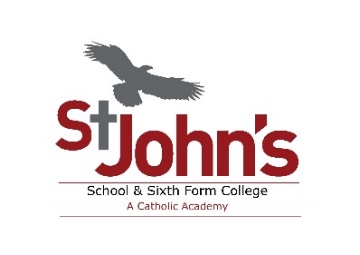 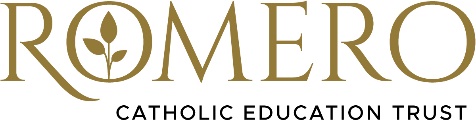 Person Specification:  Assistant Finance ManagerESSENTIALESSENTIALESSENTIALDESIRABLEDESIRABLECriteria No.ATTRIBUTECriteriaNo.ATTRIBUTEQualifications & EducationE1AAT Level 3 qualification or substantial financial experience in a relevant settingD1Willingness to engage in further professional development to secure relevant qualificationsExperience & KnowledgeE2Experience of managing significant financial resources with a strong appreciation of relevant regulatory frameworks D2Evidence of relevant CPDExperience & KnowledgeE3A minimum of 3 years’ experience of working in a relevant field.D3Knowledge of current developments in the education sector, particularly relating to academiesExperience of governance within an academy contextExperience & KnowledgeE4Highly competent in the use of the Microsoft Office packages, particularly excelExperience of working in a school in a finance function.Experience & KnowledgeE5Experience in the line management of staff Experience & KnowledgeE6Experience of year end accounting and the production of accurate annual accountsExperience & KnowledgeE7Experience of working with computerised accounting packagesExperience & KnowledgeE8Experience of financial reporting, completing financial returns etc.Experience & KnowledgeE9Knowledge of Data Protection requirements and understanding of confidentialityExperience & KnowledgeE10Proven ability to plan, implement and deliver large scale projects Experience & KnowledgeE11Proven ability to undertake effective research in order to establish best valueExperience & KnowledgeE12Experience of capital accounting and the management of fixed assetsExperience & KnowledgeE13Experience of internal and external audit and of developing robust, audit compliant internal controlsSkillsE14Ability to present often complex information in a logical and systematic manner and to interpret figures with skill and understandingSkillsE15Ability to work successfully as part of a team and to prioritise own work load with minimum supervisionSkillsE16Ability to communicate well, both orally and in writing to a wide range of audiences, including the ability to write clear, concise and accurate reports.SkillsE17Good networking skills and the ability to communicate and forge links with stakeholdersSkillsE18Awareness and commitment to safeguarding and welfare of children and young peopleSkillsE19Ability to motivate team membersPersonal AttributesE20Capacity to work hard under pressure to tight deadlines on a number of different projectsPersonal AttributesE21Willing to participate in development and training opportunitiesPersonal AttributesE22High level of personal integrity and confidentialityPersonal AttributesE23Ability to accept responsibility and use initiativePersonal AttributesE24Ability to act as an ambassador for the academy / Trust and proactively raise its profileSpecial RequirementsE25Suitable to work with children/young peopleSpecial RequirementsE26Commitment to the Catholic ethos and aims of the MATSpecial RequirementsE27Ability to travel regularly between schools within the MAT as and when requiredSpecial RequirementsE28Ability to attend evening meetings as and when required